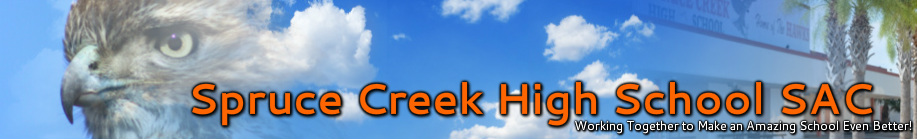 2014-2015 Climate Survey Results SummaryTo view the full results for the scale survey, visit www.SpruceCreekHighSAC.weebly.com. To view the open-ended response questions, please visit our Curriculum AP in the main office. We cannot post those results on-line because of names mentioned in comments, whether positive or negative, for confidentiality reasons. 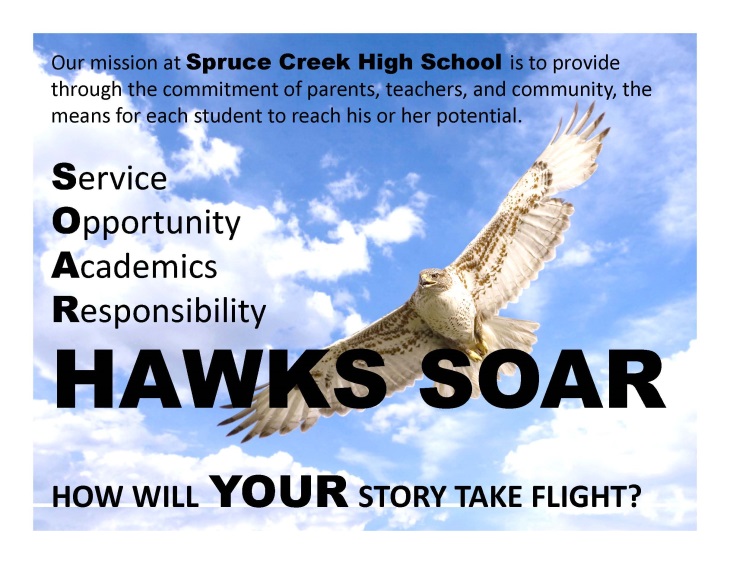 Thank you to everyone who took the time to complete this year's survey!16% of SCHS families85% of SCHS faculty and staff45% of SCHS studentsWhile we had hoped to reach at least 20% of our families, these numbers are comparable to what we have had for the past two years of climate survey data. The survey, which is the same as last year, was a national survey provided by the district, so the verbiage was not ideal for our stakeholders. Many people reported that they didn't like that the questions were stated so absolutely. For example: "All of my child's teachers give work that challenges my child." They felt that this skewed the results down. The responses for each question were ranked and averaged similarly to how you would calculate a GPA.Strongly Agree = 5 pointsAgree = 4 pointsNeutral = 3 pointsDisagree = 2 pointsStrongly Disagree = 1 pointNot Applicable = 0 pointsWith an average of 3 being a neutral response, any question with an average above 3 would be a positive response and anything below 3 would be negative. All questions were phrased positively, so a negative response would indicate an area for improvement. What did we learn?STUDENTSStrengths (Above 3.8)My school provides me with challenging curriculum and learning experiences (3.96).76.22% of students strongly agree or agree with this statement.My school gives me multiple assessments to check my understanding of what was taught (3.85).73.57% of students strongly agree or agree with this statement.The principal and teachers have high expectations of me (3.86).73.00% of students strongly agree or agree with this statement.A variety of resources are available to help me succeed (3.84).72.15% of students strongly agree or agree with this statement.Programs and services are available to help me succeed (3.82). 71.40% of students strongly agree or agree with this statement.A high quality education is offered (3.85).70.81% of students strongly agree or agree with this statement. The following things came up repeatedly in the open ended responses for what students like best about SCHS. They feel supported by most of their teachers and administrators and like the reputation of our school. They feel connected; especially if they are involved in any specialized programs or activities such as IB, band, AITR, Academy of Finance, sports, clubs, JROTC, etc. They appreciate the electives we offer, especially the fine and performing arts. Areas for Improvement (Below 3.0: Neutral/Disagree) Students respect the property of others (2.43).51.62% of students disagreed or strongly disagreed with this statement.All of my teachers change their teaching to meet my learning needs (2.55). 49.78% of students disagreed or strongly disagreed with this statement. My school prepares me to deal with issues I may face in the future (2.84). 39.64% of students disagreed or strongly disagreed with this statement.All students are treated with respect (2.73). 39.45% of students disagreed or strongly disagreed with this statement. Students help each other even if they are not friends (2.81).36.88% of students disagreed or strongly disagreed with this statement.My school considered students’ opinions when planning ways to improve the school (2.73).36.37% of students disagreed or strongly disagreed with this statement.The building and grounds are safe, clean, and provide a healthy place for learning (2.85).36.34% of students disagreed or strongly disagreed with this statement.Rules are applied equally to all students (2.98). 35.59% of students disagreed or strongly disagreed with this statement.Students treat adults with respect (2.78). 34.58% of students disagreed or strongly disagreed with this statement.All of my teachers keep my family informed of my academic progress (2.99).31.92% of students disagreed or strongly disagreed with this statement.The areas for improvement include the state of the bathrooms (soap and paper towels are rarely full) and the general lack of cleanliness. They are frustrated by the number of standardized tests. They expressed concern that some teachers and administration don’t listen to student concerns, can be harsh and do not always listen. Some specific examples include blowing whistles and yelling at students in the main atrium to push them to class, the uneven enforcement of a dress code that students think is not always fair, and the condescending tone that some teachers and administrators use. The issues with the air conditioners not working consistently were also mentioned repeatedly.   In summary, the survey results indicate that SCHS students generally feel that Spruce Creek High School has a strong academic program that provides them with ample opportunity to be challenged and succeed, but the biggest challenges we face continue to be perceived respect issues and facility cleanliness. PARENTS/FAMILIESStrengths (Above 3.8: Agree/Strongly Agree)Our school provides opportunities for students to participate in activities that interest them (4.25).89.67% of parents agree or strongly agree with this statement.Our school’s purpose statement is clearly focused on student success (4.18).87.50% of parents agree or strongly agree with this statement. Our school has high expectations for students in all classes (4.13).84.02% of parents agree or strongly agree with this statement.My child knows the expectations for learning in all classes (4.05). 83.21% of parents agree or strongly agree with this statement.Our school provides students with access to a variety of information resources to support learning (3.98).80.44% of parents agree or strongly agree with this statement.Our school provides a safe learning environment (3.97).79.71% of parents agree or strongly agree with this statement.Our school ensures that the facilities support student learning (3.92). 77.86% of parents agree or strongly agree with this statement.All of my child’s teachers give work that challenges my child (3.93).77.85% of parents agree or strongly agree with this statement.Our school provides opportunities for stakeholders to be involved in the school (3.98).77.55% of parents agree or strongly agree with this statement.Our school provides qualified staff members to support student learning (3.89).77.49% of parents agree or strongly agree with this statement.Our school has established goals and a plan for improving student learning (3.92).77.3% of parents agree or strongly agree with this statement.My child has at least one adult advocate in the school (3.92).76.78% of parents agree or strongly agree with this statement.My child is prepared for success in the next school year (3.86).76.69% of parents agree or strongly agree with this statement.Our school communicates effectively about the school’s goals and activities (3.97).76.53% of parents agree or strongly agree with this statement.My child has up-to-date computers and other technology to learn (3.87).76.08% of parents agree or strongly agree with this statement.My child is given multiple assessments to measure his/her understanding (3.8).74.28% of parents agree or strongly agree with this statement Our school provides an adequate supply of learning resources that are current and in good condition (3.82).74.17% of parents agree or strongly agree with this statement.Our school ensures that instructional time is protected and interruptions are minimized (3.83).71.21% of parents agree or strongly agree with this statement.Our school shares responsibility for student learning with its stakeholders (3.81).68.03% of parents agree or strongly agree with this statement.The following were notable items or trends in the open ended question responses from parents. At SCHS it is “cool to be smart”- we have a positive academic culture with a challenging curriculum. Parents respect the fact that teachers and admin are visible and approachable at all events. They repeatedly mentioned how much impact this has on a school’s culture. They love that we have a lot of school spirit and a wide variety of activities, specialized programs, clubs, sports and opportunities for students. Our school lives up to its mission statement to provide opportunities for students to SOAR. They overall believed that our school’s reputation is well deserved. Areas for Improvement (Below 3.0: Neutral/Disagree) We did not have any responses below 3.0 on the parent survey. These are the lowest averages. All of them fall within the category of Teaching and Assessing for Learning. All of my child’s teachers keep me informed regularly of how my child is being graded (3.26). 28.93% of the parents who responded disagreed or strongly disagreed with this statement. All of my child’s teachers meet his/her learning needs by individualizing instruction (3.26). 27.5% of the parents who responded disagreed or strongly disagreed with this statement. All of my child’s teacher work as a team to help my child learn (3.34). 24.29% of the parents who responded disagreed or strongly disagreed with this statement.  All of my child’s teachers help me to understand my child’s progress (3.39). 21.43% of the parents who responded disagreed or strongly disagreed with this statement.The following things came up repeatedly in the open ended responses for what parents like least about SCHS and what they think needs to be improved. The facilities are too small and the cleaning is not up to the standards we should expect for our students. Parents are frustrated when teachers do not update grades or communicate in a timely manner. Parents would like a streamlined way to report absences and check-outs. There were several references to needing our own football stadium and a desire to have more students included in various sports teams. Parents are also frustrated that not all classrooms provide students with access to the announcements and that information is not always sent home in time for them to schedule to be there.  Some parents mentioned that because our school is so large, it can be easy for a student who is not involved in things to fall through the cracks. There were quite a few references to unhealthy student relationships and a desire for more unity amongst different student groups. There are too few guidance counselors to actually have time to catch the students who are facing real emotional turmoil.   In summary, the survey results indicate that parents feel that SCHS provides students with amazing opportunities and a challenging curriculum overall, but that if a student does not avail himself or herself of some of the opportunities, he or she can easily fall through the cracks. Communication seems to be an area that we could still work on.   FACULTY AND STAFFStrengths (Above 3.8 : Agree/Strongly Agree)Our school’s purpose statement is clearly focused on student success (4.33). 90% of faculty and staff agree or strongly agree with this statement.Our school provides opportunities for students to participate in activities that interest them (4.21). 89.05% of faculty and staff agree or strongly agree with this statement.Our school’s leaders expect staff members to hold all students to high academic standards (4.1). 82.99% of faculty and staff agree or strongly agree with this statement.We have a continuous improvement process based on data, goals, actions, and measures for growth (4.11). 82% of faculty and staff agree or strongly agree with this statement.Our school provides qualified staff members to support student learning (4.03). 81.75% of faculty and staff agree or strongly agree with this statement.Our school’s leaders hold all staff members accountable for student learning (3.97). 78.91% of faculty and staff agree or strongly agree with this statement.Our school’s leaders provide opportunities for stakeholders to be involved in the school (3.99). 78.91% of faculty and staff agree or strongly agree with this statement.Our school’s purpose statement is formally reviewed and revised with involvement from stakeholders (4.01). 78% of faculty and staff agree or strongly agree with this statement.Our school uses multiple assessment measures to determine student learning and school performance (3.94). 77.37% of faculty and staff agree or strongly agree with this statement.Our school’s purpose statement is based on shared values and beliefs that guide decision-making (3.99). 77.33% of faculty and staff agree or strongly agree with this statement.Our leaders regularly evaluate staff members on criteria designed to improve teaching and learning (3.97). 76.87% of faculty and staff agree or strongly agree with this statement.All stakeholders are informed of policies, processes, and procedures related to grading and reporting (3.88). 75.54% of faculty and staff agree or strongly agree with this statement.Our school provides a variety of information resources to support student learning (3.92). 74.46% of faculty and staff agree or strongly agree with this statement.Our school leaders monitor data related to student achievement (3.91). 73.45% of faculty and staff agree or strongly agree with this statement.Our school leaders monitor data related to school continuous improvement goals (3.89). 72.99% of faculty and staff agree or strongly agree with this statement.Our school’s leaders support an innovative and collaborative culture (3.86). 72.79% of faculty and staff agree or strongly agree with this statement.Our school’s purpose statement is supported by the policies and practices adopted by the school board (3.91).72.67% of faculty and staff agree or strongly agree with this statement.Our school’s leaders engage effectively with all stakeholders about the school’s purpose and direction (3.83).72.79% of faculty and staff agree or strongly agree with this statement.In our school, related learning support services are provided for all students based on their needs (3.8). 71.22% of faculty and staff agree or strongly agree with this statement.The following things came up repeatedly in the open ended responses for what faculty and staff like best about SCHS. They feel that we are a family and that we are supported by an administrative staff that is dedicated to our school. They love that administration is so visible and that they know so many students by name. Our school has a great atmosphere and our students are awesome. We have so many opportunities available for students and we have a lot of school pride. Areas for Improvement (Below 3.0: Neutral/Disagree)We did not have any responses below 3.0 on the faculty and staff survey. These are the lowest averages. It should be noted that these numbers indicate that the vast majority agreed or strongly agreed with the statement. All teachers in our school monitor and adjust curriculum, instruction, and assessment based on data from student assessments and examination of professional practice (3.47). 21.58% of faculty and staff disagree or strongly disagree with this statement. In our school, all school personnel regularly engage families in their children’s learning progress (3.33). 20.87% of faculty and staff disagree or strongly disagree with this statement. All teachers in our school regularly use instructional strategies that require student collaboration, self-reflection, and development of critical thinking skills (3.43).20.86% of faculty and staff disagree or strongly disagree with this statement. All teachers in our school personalize instructional strategies and interventions to address individual learning needs of students (3.37).  20.86% of faculty and staff disagree or strongly disagree with this statement. All teachers use consistent common grading and reporting policies (3.47). 20.15% of faculty and staff disagree or strongly disagree with this statement. All teachers in our school provide students with specific and timely feedback about their learning (3.37). 20.15% of faculty and staff disagree or strongly disagree with this statement. Our school board maintains a distinction between its roles and responsibilities and those of school leadership (3.48). 19.73% of faculty and staff disagree or strongly disagree with this statement. In our school, staff members provide peer coaching to teachers (3.39). 17.27% of faculty and staff disagree or strongly disagree with this statement. The following things came up repeatedly in the open ended responses for what faculty and staff like least about SCHS. The number of tests required by the state and district. The decline in cleanliness and basic supplies like soap and clean trash bags in the bins daily since Aramark took over the custodial services. VAM scores and how much time it takes to fill out paperwork for evaluations. The ineffective district directed early release professional development days. Many are frustrated with teacher technology, especially our teacher laptops. They would like cameras and more security in the portable areas, along with covered walkways. Some teachers are still concerned that we do not all equally enforce rules. In summary, the survey results indicate that SCHS faculty and staff feel that our school is clearly focused on student success. We have a wide variety of activities and opportunities for students to get involved in. We have high academic standards and a welcoming faculty and staff. Faculty and staff are frustrated by district and state mandates and a lack of funding for things like teacher computers.  